ИНФОРМАЦИОННОЕ СООБЩЕНИЕ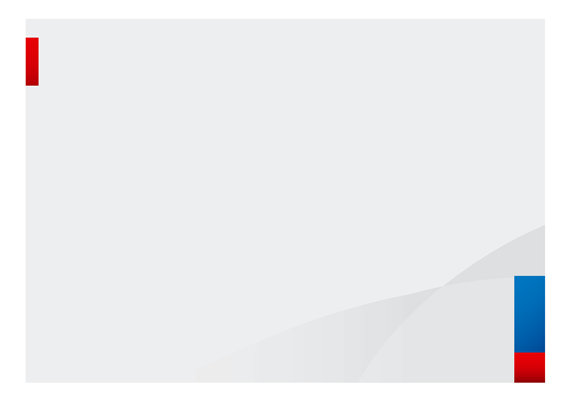 Платить налоги выгодно! Что ждет должника?Налоговым органом формируется программными средствами  документ о выявлении недоимки у налогоплательщика (плательщика сборов) или налогового агента по установленной форме.На основании документа о выявлении недоимки налогоплательщику направляется требование об уплате налога, сбора, пени, штрафа.В случае неисполнения налогоплательщиком требования об уплате налога, сбора, пени, штрафа в срок, установленный в этом требовании, налоговый орган начинает процедуру взыскания задолженности по обязательным платежам в бюджетную систему Российской Федерации.Взыскание задолженности с физических лиц, не являющихся индивидуальными предпринимателями, осуществляется по двум условиям:•	наличие у должника неисполненной обязанности в размере, превышающем 10000 рублей;•	истечение трехлетнего срока исполнения требования об уплате, в случае если общая сумма неуплаченных налогоплательщиком налогов, сборов, пеней, штрафов не превышает 10000 рублей.В данных случаях заявление о взыскании за счет имущества налогоплательщика - физического лица, не являющегося индивидуальным предпринимателем, подаётся налоговым органом в суд при наступлении одного из вышеуказанных условий.Взыскание на основании вступившего в законную силу судебного акта производится в соответствии с Федеральным законом «Об исполнительном производстве».Получить информацию о состоянии расчетов с бюджетом, а также оплатить как текущие начисления, так и задолженность Вы можете воспользовавшись сервисом "Личный кабинет налогоплательщика для физических лиц".Порядок взыскания задолженности с налогоплательщика1. Документ о выявлении недоимки у физических лиц, не являющихся индивидуальными предпринимателями, формируется не позднее 10 дней после истечения всех сроков уплаты, указанных в «едином»  налоговом уведомлении.2. Пунктом 1 статьи 70 Налогового кодекса Российской Федерации (далее – Кодекс) установлен трехмесячный срок для направления требования об уплате налога, сбора, пени, штрафа со дня выявления недоимки. В случае, если сумма недоимки и задолженности по пеням и штрафам, относящейся к этой недоимке, составляет менее 3000 рублей, требование об уплате налога должно быть направлено налогоплательщику не позднее одного года со дня выявления недоимки.Срок исполнения требования об уплате налога, сбора, пени, штрафа, направляемого налогоплательщику, устанавливается не менее 8 рабочих дней с даты получения данного требования налогоплательщиком (его законным или уполномоченным представителем), если более продолжительный период времени для уплаты налога не указан в этом требовании.3. В случае неисполнения физическим лицом, не являющимся индивидуальным предпринимателем, в установленный срок требования об уплате налога, сбора, пеней и штрафов в соответствии с пунктом 1 статьи 48 Кодекса налоговый орган, направивший требование об уплате налога, сбора, пени, штрафа (по месту жительства физического лица в случае снятия этого лица с учета в налоговом органе, направившем требование об уплате налога, сбора, пеней, штрафов), вправе обратиться в суд с заявлением о взыскании соответствующих сумм за счет имущества данного физического лица (в том числе денежных средств на счетах в банках и наличных денежных средств) в пределах сумм, указанных в требовании об уплате налога (сбора), пеней и штрафа.По истечении срока исполнения всех требований об уплате налога, сбора, пеней, штрафов, неисполненных физическим лицом на дату подачи налоговым органом заявления о взыскании в суд, в случае превышения общей суммы налога, сбора, пеней, штрафов, подлежащей взысканию с этого физического лица 10 000 рублей, заявление о взыскании за счет имущества налогоплательщика - физического лица, не являющегося индивидуальным предпринимателем, подаётся в суд общей юрисдикции налоговым органом в течение шести месяцев со дня, когда указанная сумма превысила 10 000 рублей.Не позднее дня подачи заявления о взыскании в суд копия заявления направляется налоговым органом физическому лицу, с которого взыскиваются налоги, сборы, пени, штрафы.Если в течение трех лет со дня истечения срока исполнения самого раннего требования об уплате налога, сбора, пеней, штрафов, учитываемого налоговым органом при расчете общей суммы налога, сбора, пеней, штрафов, подлежащей взысканию с физического лица, такая сумма налогов, сборов, пеней, штрафов не превысила 10 000 рублей, налоговый орган обращается в суд с заявлением о взыскании в течение шести месяцев со дня истечения указанного трехлетнего срока.Пропущенный по уважительной причине срок подачи заявления о взыскании может быть восстановлен судом.При расчете размера задолженности по обязательным платежам в бюджетную систему Российской Федерации, подлежащей взысканию в соответствии со статьей 48 Кодекса, по условию «меньше» или «больше» 10 000 рублей из общего размера исключается:•	задолженность, право на взыскание которой, налоговым органом утрачено;•	задолженность, срок исполнения которой изменен в связи с предоставлением налогоплательщику отсрочки (рассрочки);•	задолженность, приостановленная к взысканию по решению суда, вышестоящего налогового органа, в соответствии с пунктом 15.1 статьи 101 Кодекса;•	задолженность, в отношении которой направлены заявления в суд общей юрисдикции.Требование о взыскании налога, сбора, пеней, штрафов за счет имущества физического лица может быть предъявлено налоговым органом в порядке искового производства не позднее шести месяцев со дня вынесения судом определения об отмене судебного приказа.В порядке обеспечения требования к заявлению о взыскании может прилагаться ходатайство налогового органа о наложении ареста на имущество ответчика.Взыскание налога на основании вступившего в законную силу решения суда производится в соответствии с Федеральным законом «Об исполнительном производстве» с учетом особенностей, предусмотренных пунктом 6 статьи 48 Кодекса, согласно которому со дня наложения ареста на имущество и до дня перечисления вырученных сумм в бюджетную систему Российской Федерации пени за несвоевременное перечисление налогов, сборов не начисляются.Взыскание налога (сбора), пеней и штрафа за счет имущества налогоплательщика (плательщика сборов) - физического лица, не являющегося индивидуальным предпринимателем, производится последовательно в отношении имущества должника в соответствии с пунктом 5 статьи 48 Кодекса.Обязанность по уплате налога, сбора, пеней, штрафов за счёт имущества физического лица, не являющегося индивидуальным предпринимателем, считается исполненной с момента реализации такого имущества и погашения задолженности за счет вырученных сумм.